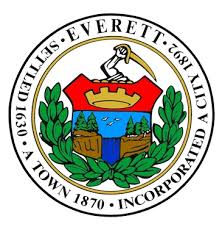 CITY OF EVERETTPurchasing Department484 Broadway, Room 14Everett, MA 02149August 22, 202324-19 Pre Constructions ServicesADDENDUM 1 Please note the accurate title for this project is:Pre-Construction Management Services